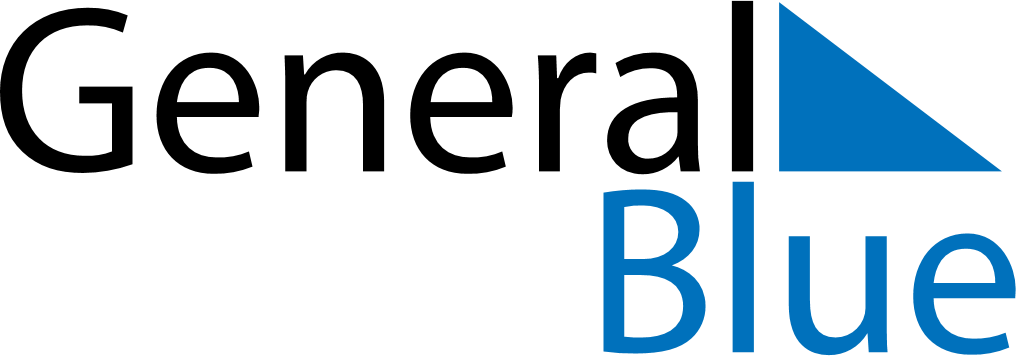 Weekly CalendarOctober 2, 2022 - October 8, 2022Weekly CalendarOctober 2, 2022 - October 8, 2022AMPMSundayOct 02MondayOct 03TuesdayOct 04WednesdayOct 05ThursdayOct 06FridayOct 07SaturdayOct 08